Добрый день, уважаемые родители!На сегодня, 23.04.2020 четверг у нас запланированы следующие занятия:1. Аппликация«Цветы на лужайке» Здравствуй, милый мой цветок,
Леса гость весенний!
Как красиво ты расцвел
Здесь, в уединении!
Улыбнется ветерок
И с тобой играет,
Солнце целый день тебя
Весело ласкает!  (Я. Колос) Предлагаю  Вам сделать аппликацию с красивыми цветочками.МАТЕРИАЛЫ:Лист белой бумаги формата А4(альбомный)восковые мелки;фломастеры;акварельные краски;ножницы;цветная бумага;клей;КАК СДЕЛАТЬ:Возьмите лист белой бумаги и нарисуйте восковыми мелками травку.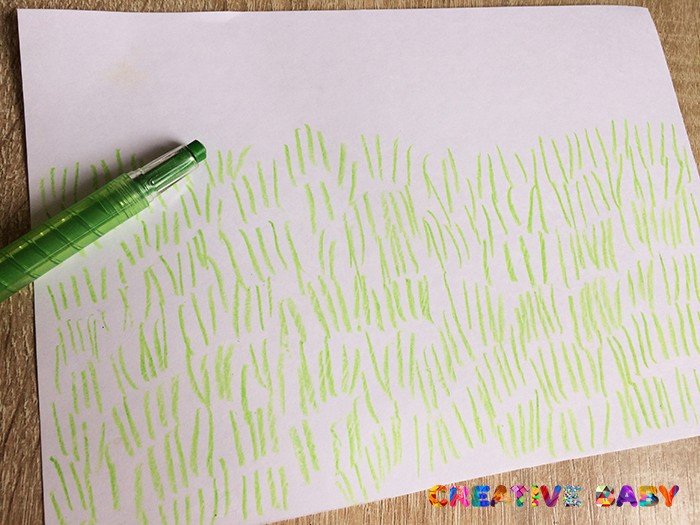 Раскрасьте лист для фона акварельными красками. Отложите подсохнуть.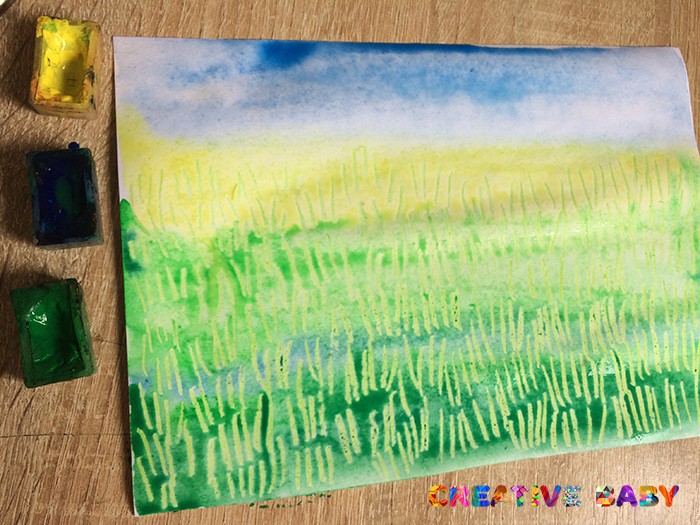 Из цветной бумаги вырежьте одинакового размера кружочки.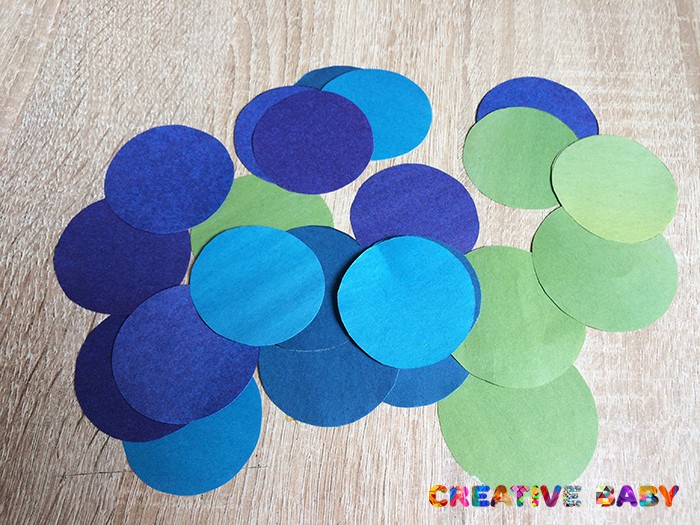 Сложите каждый кружок сначала пополам, а потом два конца загните внутрь.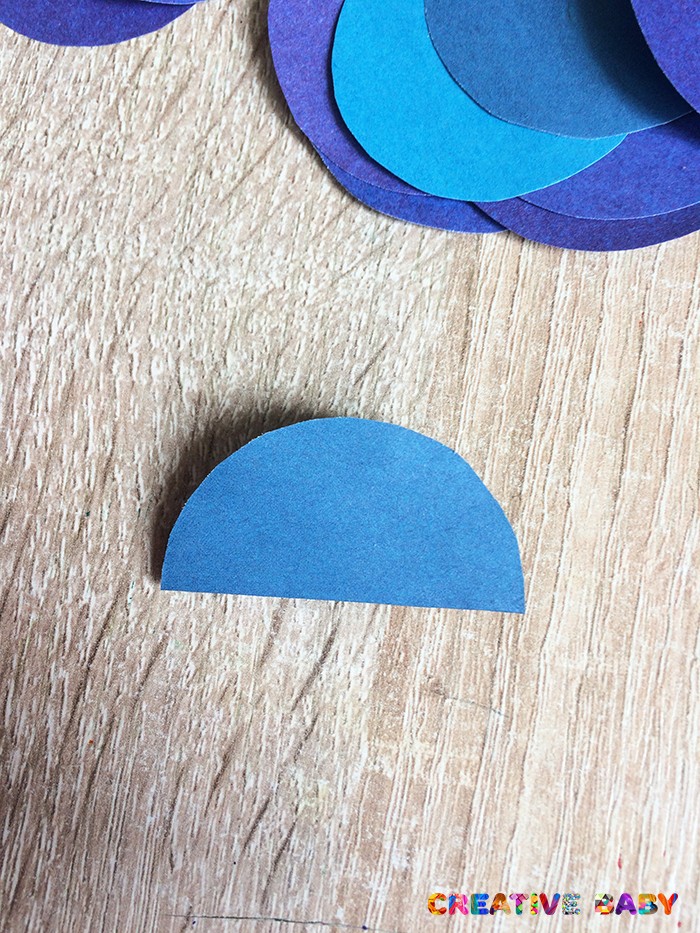 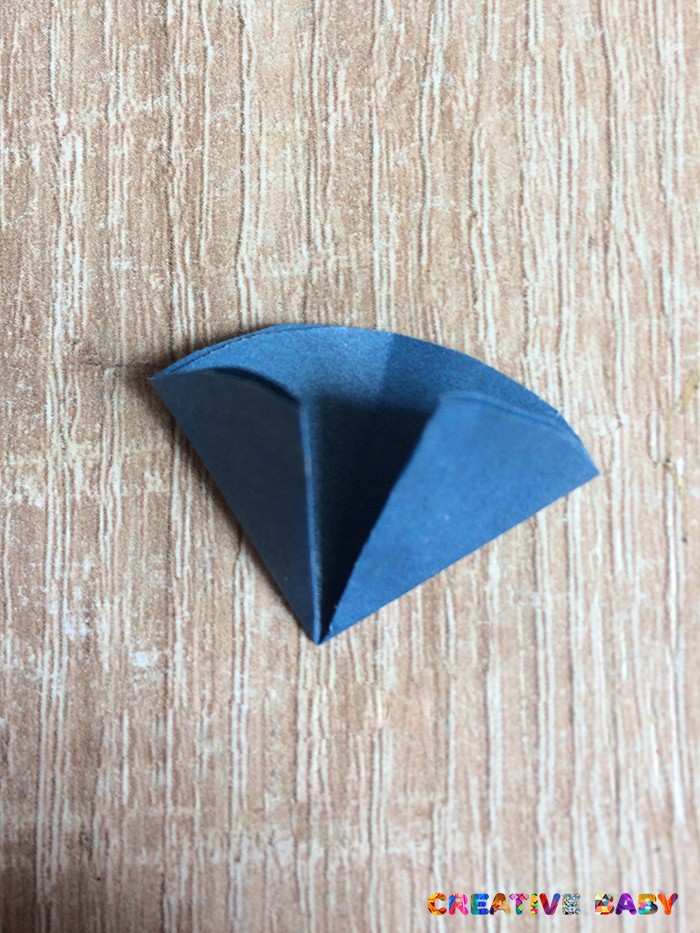 Получился цветочек - василёк!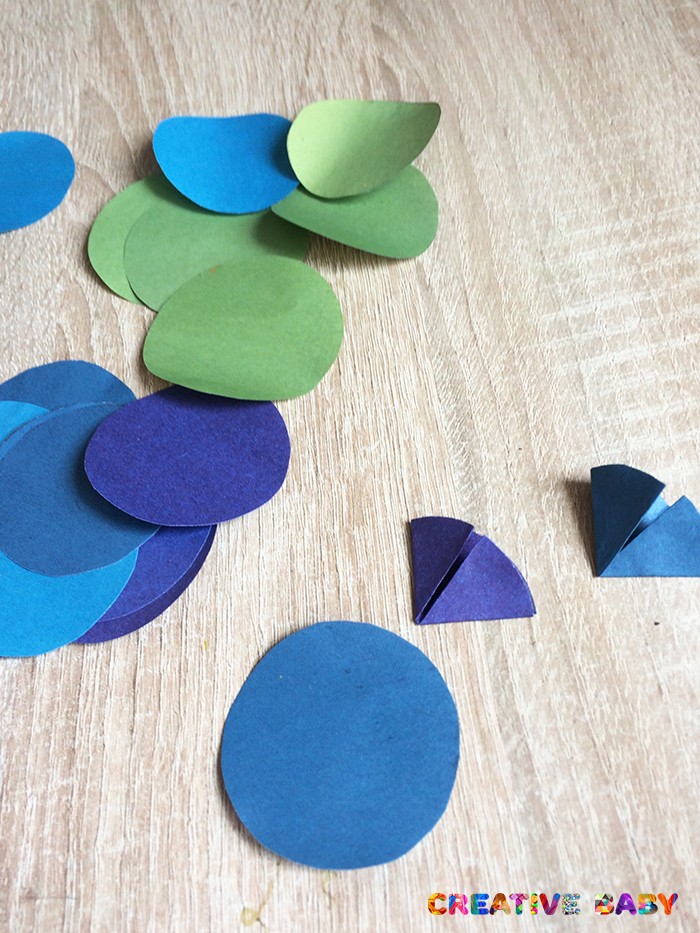 Приклейте цветочки на полянку.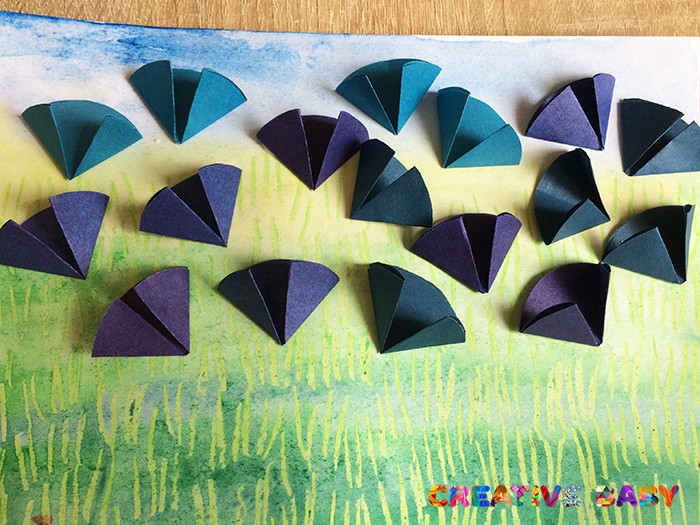 Дорисуйте стебельки фломастерами.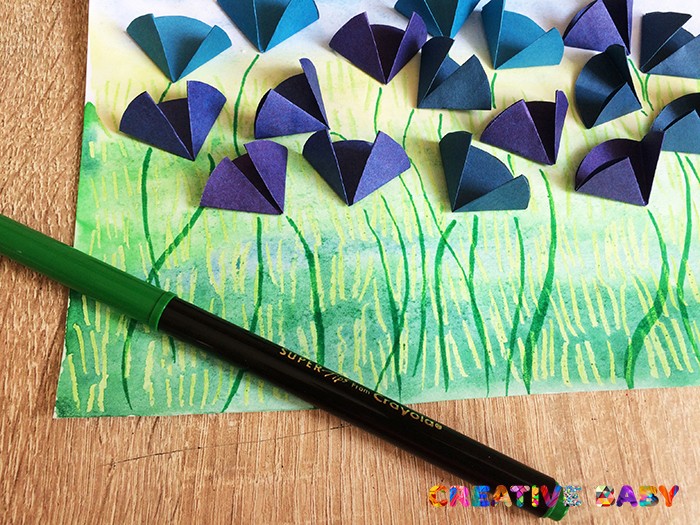 Получилась цветочная полянка! Очень быстро и красиво!  2. Двигательная деятельность Цель: повторить метание в вертикальную цель, развивая ловкость и глазомер.  Метание мешочков (маленьких мячиков) в вертикальную цель с расстояния 2,5 м одной рукой, способом от плеча.Для ознакомления можете посмотреть видео, где рассказывается о технике выполнения метания мяча в цель.https://yandex.ru/video/preview/?filmId=14070800341368147874&text=метание%20в%20вертикальную%20цель%20старшая%20группа&path=wizard&parent-reqid=1587535737716216-1016478012408447711200122-production-app-host-man-web-yp-60&redircnt=1587535756.1 3. Подготовка к обучению грамоте«Звуки Р, Рь» Покажите видео ребенку, пусть вместе с героями познакомится с буквой. https://www.youtube.com/watch?v=yvxizvvF_Os2 половина дня Просмотр презентации «Животные во время войны».Посмотрите презентацию, обсудите вместе с детьми ее содержание. Что нового ребенок узнал? Была ли ему интересна эта информация?(https://infourok.ru/prezentaciya_zhivotnye_na_velikoy_otechestvennoy_voyne-483481.htm)СПАСИБО ЗА ВНИМАНИЕ! ЖДЕМ ОБРАТНОЙ СВЯЗИ!